  Long Term Overview: The Reading Journey for Year 1          2021-2022     Non-Fiction Fiction Poetry Author focus     Autumn 1Autumn 2Spring 1Spring 2Summer 1Summer 2Reading Journey 1Reading Journey 1Reading Journey 1Reading Journey 1Reading Journey 1Reading Journey 1Space-linked to ‘Infinity and Beyond’ topic.Narrative -Vocab/Inference/SequenceLinked to our topic.VIPERS.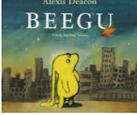 NarrativeMae-Jemison-First Black Woman in Space.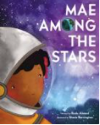 Non-Fiction. The Planets-Retrieve.VIPERS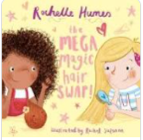 PSHE-Being yourself. Different hair types.Poetry: retrieve and visualise information in the text. Space poems-Blast offSounds and Feelings-Bang, Crackle and Whoosh topic.Narrative: Story sequencing retrieve, infer, vocab *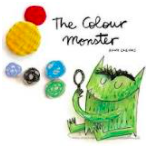 Anti-Bullying, PSHE, Feelings, Self-regulation. 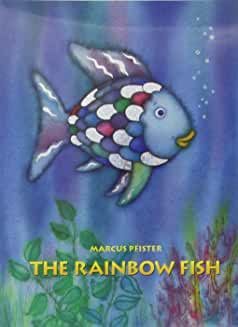 Non-chronological -Celebrating other cultures.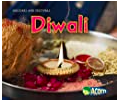 Poetry: retrieve and visualise information in the text. *VIPERS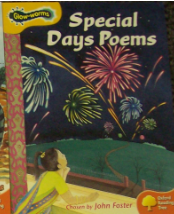 Geography: Our Adventure-Once upon a JourneyNarrative:Queens hatVIPERSKnowledge of landmarks.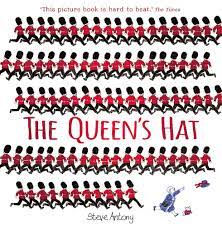 Information text-LondonVIPERSPoetry: retrieve information from a text, draw upon knowledge of vocabulary to understand the text. *VIPERS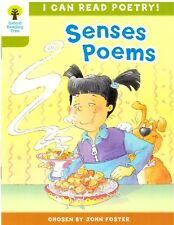 Magic London Bus poemVIPERSOnce upon a journeyPowerful vocabulary – settings.ttVIPERSMy names is not refugee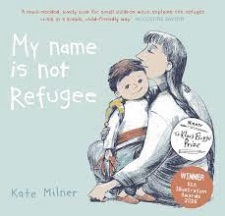 Narrative: sequence the events in a story, retrieve information from the text. *Classic Text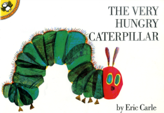 VIPERSPoetry-Shopping List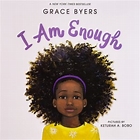 AnimalsNarrative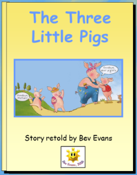 Traditional TaleKey story languageVIPERSNarrative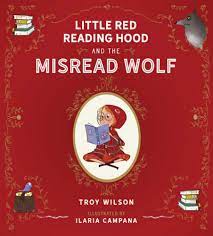 Twisted Fairytale.Importance of storytime at home and in school.NarrativeVIPERS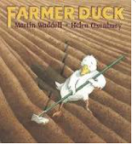 Non-fiction: Information Texts. Animal Farm/Farm yards.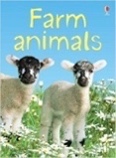 Victorian 60 Second readPoetry-Down on the FarmAuthor FocusRhymingNarrative. Julia Donaldson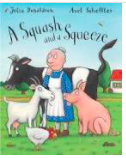 Narrative: make predictions about what a character will do and say, infer info. Julia Donaldson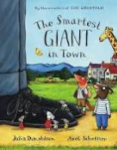 Non fiction-Instructions. How to grow a plant.Poetry-Shuffle and Squelch. Julia Donaldson